Publicado en Madrid el 08/11/2017 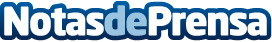 ORBERA365, el aliado perfecto y saludable para perder peso durante 12 mesesEl tratamiento con este nuevo balón intragástrico está indicado para quienes quieren perder más de 10 kilos. La clave del éxito reside en que un equipo de nutricionistas y psicólogos acompañarán a los pacientes durante los meses en el que el balón permanece en el estómago y tras su extracción para modificar y consolidar los nuevos hábitos alimenticios y anímicos
Datos de contacto:Mireia HerreroNota de prensa publicada en: https://www.notasdeprensa.es/orbera365-el-aliado-perfecto-y-saludable-para Categorias: Medicina http://www.notasdeprensa.es